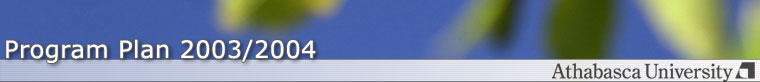 Program Requirements | Advising Services | 2003/2004 Program Plans | GlossaryThe program plans are intended to assist you in planning a program. Please refer to the official regulations. New Admissions to the Bachelor of Administration Degree Program are closed effective January 1, 2005.


 Content: Cindy Koziej & Cheryl Christensen
Webcreation: Jonathan Guay
Last updated: November 19, 2004